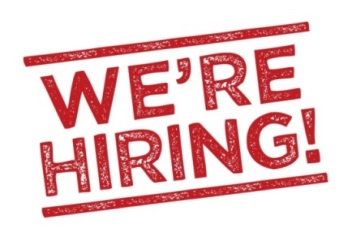 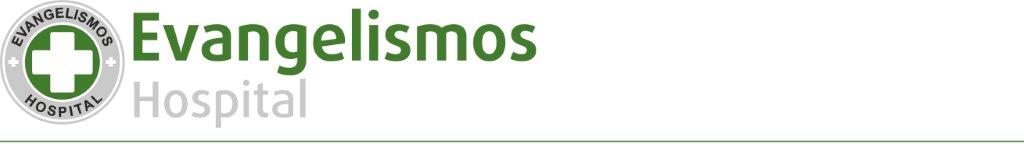 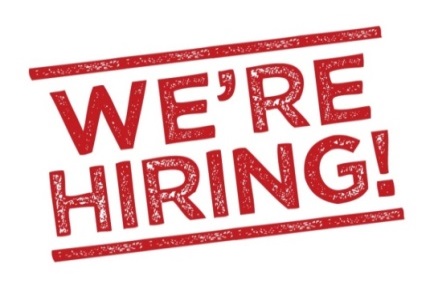 Θέση Εργασίας: Ιατρός-ΚαρδιολόγοςΤο Ιδιωτικό Νοσοκομείο Ευαγγελισμός αποτελεί ένα από τα μεγαλύτερα και άρτια εξοπλισμένα Ιδιωτικά Νοσηλευτήρια στην Κύπρο. Βρίσκεται στο κέντρο της επαρχίας Πάφου και παρέχει υψηλής ποιότητας υπηρεσίες υγείας.  Στα πλαίσια επέκτασης και ανάπτυξης, δέχεται αιτήσεις για τη θέση Ιατρού Καρδιολόγου. Απαιτούμενα Προσόντα:Κάτοχος Αναγνωρισμένου Πτυχίου Ιατρικής.Κάτοχος πιστοποιητικού ειδικότητας στον τομέα της Καρδιολογίας. Εγγεγραμμένος στο Μητρώο Ιατρών Κύπρου.Πολύ καλή γνώση της Ελληνικής και Αγγλικής γλώσσας στο γραπτό και προφορικό λόγο.Καλή γνώση ηλεκτρονικών υπολογιστών.Απαιτούμενη εμπειρία τουλάχιστον 5 ετών.Οι ενδιαφερόμενοι παρακαλούνται όπως αποστείλουν το βιογραφικό τους σημείωμα στο Email: hr@evangelismos.com.cy      Για περαιτέρω πληροφορίες επικοινωνήστε στο 26 848 013.